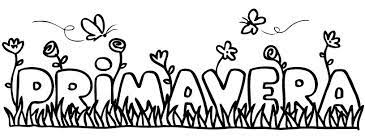 Estación del año que se encuentra entre el _____________________ y el _________________.Pinte las características según corresponda:Estación del año que se encuentra entre el _____________________ y el _________________.Pinte las características según corresponda: